SEMINÁRIO SOBRE TURISMO DE BASE LOCALObservações: Os grupos formados por quatro componentes terão 25 minutos para apresentar o trabalho.O grupo formado por três componentes terá 20 minutos para apresentar o trabalho. Os grupos formados por dois componentes terão 15 minutos para apresentar o trabalho.O trabalho será apresentado em forma de seminário e deverá ser ilustrado com mapas, fotografias, etc.  O seminário terá um valor de 4,0 pontos e serão avaliados os seguintes pontos: postura; segurança; organização; clareza e coerência das ideias; cumprimento e distribuição igualitária do tempo de apresentação (para os grupos formados por quatro componentes é necessário que se utilize no mínimo 20 minutos; para aquele formado por três componentes é necessário que se utilize no mínimo 15 minutos; e para aqueles com dois componentes é necessário que se utilize no mínimo 10 minutos); e utilização de recursos ilustrativos.       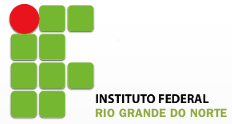 Ministério da EducaçãoInstituto Federal do Rio Grande do NorteCampus Natal - Cidade AltaDiretoria AcadêmicaMinistério da EducaçãoInstituto Federal do Rio Grande do NorteCampus Natal - Cidade AltaDiretoria AcadêmicaCurso: Técnico Subsequente em Guia de TurismoCurso: Técnico Subsequente em Guia de TurismoPeríodo Letivo: 3º PeríodoDisciplina: Geografia do Rio Grande do Norte IDisciplina: Geografia do Rio Grande do Norte ICarga Horária: 40hProfessor: Marcos Antônio Alves de AraújoProfessor: Marcos Antônio Alves de AraújoProfessor: Marcos Antônio Alves de AraújoGRUPOSCONTEÚDOSDATA DE APRESENTAÇÃOAugusto CésarGisele CristinaRayany MaryRicelle KarinnyREDE TUCUM- O que é o Turismo de Base Local?- O que é a rede TURISOL? - Quando foi criada?- Quem faz parte? - O que é necessário para fazer parte? - O que é a rede TUCUM? - Onde está localizada?- Quem faz parte? - Quem gerencia a rede? - Quando e como foi criada?- Quais são os objetivos da rede?- Quais são os serviços oferecidos?08/04/2013Ana IlziMagna VivianeJéssica FreireTURISMO DE BASE LOCAL NA COMUNIDADE DE JENIPAPO-KANINDÉ (CEARÁ, BRASIL)- Localização geográfica;- Formação histórica da comunidade;- Caracterização natural;- Caracterização socioeconômica;- Atrativos turísticos;- Serviços turísticos oferecidos (meios de hospedagem, restaurantes, transportes, guias, bares, entre outros);- Segmentos turísticos; - Meios de divulgação;- Como chegar partindo de Natal.08/04/2013Jennifer MonteiroSarah ThayseYasmim LarissaManoel FelipeTURISMO DE BASE LOCAL NA COMUNIDADE DE BATOQUE (CEARÁ, BRASIL)- Localização geográfica;- Formação histórica da comunidade;- Caracterização natural;- Caracterização socioeconômica;- Atrativos turísticos;- Serviços turísticos oferecidos (meios de hospedagem, restaurantes, transportes, guias, bares, entre outros);- Segmentos turísticos; - Meios de divulgação;- Como chegar partindo de Natal.TURISMO DE BASE LOCAL NA COMUNIDADE DE PONTA GROSSA (CEARÁ, BRASIL)- Localização geográfica;- Formação histórica da comunidade;- Caracterização natural;- Caracterização socioeconômica;- Atrativos turísticos;- Serviços turísticos oferecidos (meios de hospedagem, restaurantes, transportes, guias, bares, entre outros);- Segmentos turísticos; - Meios de divulgação;- Como chegar partindo de Natal.08/04/201308/04/2013Rayane JoiceJosilene MárciaTURISMO DE BASE LOCAL NA COMUNIDADE DE TREMEMBÉ (CEARÁ, BRASIL)- Localização geográfica;- Formação histórica da comunidade;- Caracterização natural;- Caracterização socioeconômica;- Atrativos turísticos;- Serviços turísticos oferecidos (meios de hospedagem, restaurantes, transportes, guias, bares, entre outros);- Segmentos turísticos; - Meios de divulgação;- Como chegar partindo de Natal.11/04/2013Aline GalvãoFrancisco CanindéTURISMO DE BASE LOCAL NA COMUNIDADE DE CURRAL VELHO (CEARÁ, BRASIL)- Localização geográfica;- Formação histórica da comunidade;- Caracterização natural;- Caracterização socioeconômica;- Atrativos turísticos;- Serviços turísticos oferecidos (meios de hospedagem, restaurantes, transportes, guias, bares, entre outros);- Segmentos turísticos; - Meios de divulgação;- Como chegar partindo de Natal.11/04/2013Fernanda de OliveiraMaria IzabelTURISMO DE BASE LOCAL NA COMUNIDADE DE TABEPA (CEARÁ, BRASIL)- Localização geográfica;- Formação histórica da comunidade;- Caracterização natural;- Caracterização socioeconômica;- Atrativos turísticos;- Serviços turísticos oferecidos (meios de hospedagem, restaurantes, transportes, guias, bares, entre outros);- Segmentos turísticos; - Meios de divulgação;- Como chegar partindo de Natal.11/04/2013Fiama OliveiraLarissa PaulaTURISMO DE BASE LOCAL NA COMUNIDADE DE PRAINHA DO CANTO VERDE (CEARÁ, BRASIL)- Localização geográfica;- Formação histórica da comunidade;- Caracterização natural;- Caracterização socioeconômica;- Atrativos turísticos;- Serviços turísticos oferecidos (meios de hospedagem, restaurantes, transportes, guias, bares, entre outros);- Segmentos turísticos; - Meios de divulgação;- Como chegar partindo de Natal.11/04/2013Maria CéliaHanielTURISMO DE BASE LOCAL NA COMUNIDADE DE FLECHEIRAS (CEARÁ, BRASIL)- Localização geográfica;- Formação histórica da comunidade;- Caracterização natural;- Caracterização socioeconômica;- Atrativos turísticos;- Serviços turísticos oferecidos (meios de hospedagem, restaurantes, transportes, guias, bares, entre outros);- Segmentos turísticos; - Meios de divulgação;- Como chegar partindo de Natal.15/04/2013Carlos MagnusGimenesTURISMO DE BASE LOCAL NO ASSENTAMENTO COQUERINHO (CEARÁ, BRASIL)- Localização geográfica;- Formação histórica da comunidade;- Caracterização natural;- Caracterização socioeconômica;- Atrativos turísticos;- Serviços turísticos oferecidos (meios de hospedagem, restaurantes, transportes, guias, bares, entre outros);- Segmentos turísticos; - Meios de divulgação;- Como chegar partindo de Natal.15/04/2013Jordania SouzaGabriela CristinaTURISMO DE BASE LOCAL NA COMUNIDADE CAETANOS DE CIMA (CEARÁ, BRASIL)- Localização geográfica;- Formação histórica da comunidade;- Caracterização natural;- Caracterização socioeconômica;- Atrativos turísticos;- Serviços turísticos oferecidos (meios de hospedagem, restaurantes, transportes, guias, bares, entre outros);- Segmentos turísticos; - Meios de divulgação;- Como chegar partindo de Natal15/04/2013Larissa BiancaAndreia AraújoTURISMO DE BASE LOCAL NA COMUNIDADE DE TATAJUBA (CEARÁ, BRASIL)- Localização geográfica;- Formação histórica da comunidade;- Caracterização natural;- Caracterização socioeconômica;- Atrativos turísticos;- Serviços turísticos oferecidos (meios de hospedagem, restaurantes, transportes, guias, bares, entre outros);- Segmentos turísticos; - Meios de divulgação;- Como chegar partindo de Natal15/04/2013